АДМИНИСТРАЦИЯПОГРАНИЧНОГО МУНИЦИПАЛЬНОГО  РАЙОНАПРИМОРСКОГО КРАЯПОСТАНОВЛЕНИЕ_08.02.2019___                                 п. Пограничный                            №  ____95________О подготовке и проверке готовности  образовательных организаций Пограничного муниципального района к 2019-2020 учебному годуВ целях своевременной подготовки образовательных организаций Пограничного муниципального района к началу нового учебного года                       и организованного проведения приемки образовательных организаций к 2019-2020 учебному году в соответствии с Федеральным законом от 06.10.2003 № 131-ФЗ «Об общих принципах организации местного самоуправления в Российской Федерации», поручением Правительства Российской Федерации от 17.10.2008                    № АЖ-П44-6246, приказом Минобрнауки России от 23.07.2008 № 213                         «Об организации плановой подготовки к новому учебному году», приказом департамента образования и науки Приморского края от 04.02.2019 № 160-а                  «О создании межведомственной комиссии по подготовке образовательных организаций Приморского края к новому 2019-2020 учебному году, письмом Минобрнауки России «Об организации проведения проверок образовательных учреждений к началу учебного года», с Едиными требованиями к организации проведения проверок образовательных учреждений к началу учебного года, утвержденными Министерством образования и науки Российской Федерации, Министерством по чрезвычайным ситуациям России, Министерством экономического развития России, Министерством внутренних дел России, Министерством регионального развития России, Министерством здравоохранения  и социального развития России, Российским техническим надзором от 01.06.2009 администрация Пограничного муниципального района ПОСТАНОВЛЯЕТ:1. Провести проверку готовности образовательных организаций Пограничного муниципального района к новому 2019-2020 учебному году                        в соответствии с графиком (Приложение № 1).2. Утвердить комиссию по подготовке и проверке готовности образовательных организаций Пограничного муниципального района к новому  2019-2020 учебному году в следующем  составе:3. Руководителям образовательных организаций обеспечить подготовку образовательных организаций к проведению проверки готовности к началу нового 2019 - 2020 учебного года в соответствии с Едиными требованиями к организации проведения проверок образовательных учреждений к началу учебного года, утвержденными Министерством образования и науки Российской Федерации, Министерством по чрезвычайным ситуациям России, Министерством экономического развития России, Министерством внутренних дел России, Министерством регионального развития России, Министерством здравоохранения  и социального развития России, Российским техническим надзором от 01.06.2009.4. Настоящее постановление разместить на сайте администрации Пограничного муниципального района.5. Контроль за исполнением  постановления возложить на заместителя главы администрации Пограничного муниципального района по социальным вопросам   Н.М. Михлик.И.о. главы администрации муниципального района                                                                                  А.В. ХалинО.В. Балесный21 6 61                 Приложение № 1к постановлению администрацииПограничного муниципального районаот «____»________2019 №__________ГРАФИКпроверки готовности и приемки образовательных организаций Пограничного муниципального района к 2019-2020 учебному году      02.07.2019Филиал МБОУ «Жариковская средняя общеобразовательная школа  Пограничного муниципального района» в с. Барабаш-Левада.МБОУ «Жариковская средняя общеобразовательная школа Пограничного муниципального района».Филиал МБОУ «Жариковская средняя общеобразовательная школа Пограничного муниципального района» в с. Нестеровка.Филиал МБОУ «Жариковская средняя общеобразовательная школа Пограничного муниципального района» в с. Богуславка.МБОУ «Пограничная средняя общеобразовательная школа № 1 Пограничного муниципального района» (с. Бойкое, ул. Комарова, 6).МБДОУ «Детский сад № 2 общеразвивающего вида Пограничного муниципального района» (с. Бойкое, ул. Комарова, 6).      03.07.2019МБОУ «Сергеевская средняя общеобразовательная школа Пограничного муниципального района». МБОУ «Барано-Оренбургская средняя общеобразовательная школа Пограничного муниципального района». МБДОУ «Детский сад «Светлячок» общеразвивающего вида Пограничного муниципального района».МБОУ «Пограничная средняя общеобразовательная школа № 2 Пограничного муниципального района имени Байко Варвары Филипповны».МБДОУ «Детский сад № 4 «Солнышко» общеразвивающего вида Пограничного муниципального района».МБОУ «Пограничная средняя общеобразовательная школа № 1 Пограничного муниципального района» (пгт. Пограничный,  ул. Кирова, 11,                 ул. Гагарина, 9, ул. Лазо, 101/1).04.07.20191. МБДОУ «Детский сад № 3 «Ручеек» общеразвивающего вида Пограничного муниципального района».2. МБДОУ «Детский сад № 2 общеразвивающего вида Пограничного муниципального района» (пгт. Пограничный, ул. Советская, 32).3. МБОУ ДО «Центр дополнительного образования Пограничного         муниципального района».4. Краевое государственное общеобразовательное бюджетное учреждение «Пограничная специальная (коррекционная) общеобразовательная школа-интернат».5. МБДОУ «Детский сад № 1 общеразвивающего вида Пограничного муниципального района».6. МБОУ ДО «Детско-юношеская спортивная школа Пограничного муниципального района». Н.А. Тодоров -глава администрации Пограничного    муниципального района,                                                                                                            председатель комиссии;Н.М. Михлик -заместитель главы администрации Пограничного муниципального района по социальным вопросам,  заместитель председателя комиссии;Н.Г. Панкова -Члены комиссии:начальник отдела народного образования                                 администрации Пограничного  муниципального района, заместитель председателя комиссии;О.В. Балесный -заместитель начальника отдела народного образования  администрации Пограничного  муниципального района;Ю.В. Степанова -врио начальника отдела надзорной деятельности Пограничного муниципального района управления надзорной деятельности  Главного управления МЧС России по Приморскому краю (по согласованию);А.Э. Дроздов -оперуполномоченный отдела в пгт. Пограничный УФСБ России по Приморскому краю (по согласованию);Н.Н. Пелихова -ведущий специалист управления Роспотребнадзора по Приморскому краю в  г. Уссурийске (по согласованию);В.П. Байдраков -начальник территориального отдела опеки и попечительства департамента образования и науки Приморского края по Пограничному муниципальному району (по согласованию);О.А. Дворникова -В.С. Вишневский -С.А. Середа - старший инспектор отдела участковых уполномоченных полиции и по делам несовершеннолетних отдела Министерства внутренних дел России по Пограничному району (по согласованию);инспектор группы организации охраны объектов подлежащих обязательной охране ОВО по г. Уссурийску – филиала ФГКУ «УВО ВНГ России по Приморскому краю» (по согласованию);начальник ГИБДД ОМВД России по Пограничному району (по согласованию);Л.В. Щепкина -главный специалист по государственному управлению охраной труда  администрации Пограничного муниципального района;Н.В. Шичкина -К.А. Богомолов -председатель общественной Пограничной районной                                организации Профсоюза работников народного образования и науки;директор муниципального казенного учреждения «Центр обеспечения деятельности муниципальных образовательных учреждений Пограничного муниципального района». 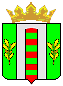 